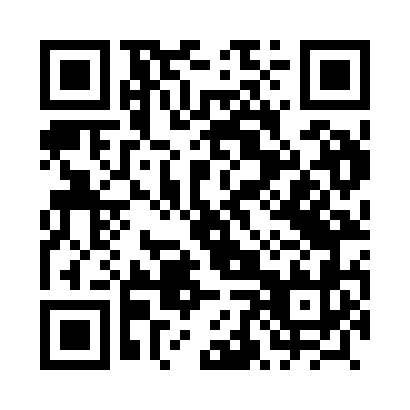 Prayer times for Gorazdowo, PolandMon 1 Apr 2024 - Tue 30 Apr 2024High Latitude Method: Angle Based RulePrayer Calculation Method: Muslim World LeagueAsar Calculation Method: HanafiPrayer times provided by https://www.salahtimes.comDateDayFajrSunriseDhuhrAsrMaghribIsha1Mon3:586:0512:375:037:109:092Tue3:556:0312:375:047:129:123Wed3:516:0012:365:067:139:144Thu3:485:5812:365:077:159:175Fri3:455:5512:365:087:179:196Sat3:425:5312:355:107:199:227Sun3:385:5112:355:117:219:258Mon3:355:4812:355:127:239:279Tue3:315:4612:355:147:259:3010Wed3:285:4312:345:157:269:3311Thu3:255:4112:345:167:289:3612Fri3:215:3912:345:177:309:3913Sat3:185:3612:345:197:329:4214Sun3:145:3412:335:207:349:4415Mon3:105:3112:335:217:369:4716Tue3:075:2912:335:227:389:5017Wed3:035:2712:335:247:409:5418Thu2:595:2512:325:257:419:5719Fri2:555:2212:325:267:4310:0020Sat2:525:2012:325:277:4510:0321Sun2:485:1812:325:297:4710:0622Mon2:445:1512:325:307:4910:1023Tue2:405:1312:315:317:5110:1324Wed2:355:1112:315:327:5310:1725Thu2:315:0912:315:337:5410:2026Fri2:275:0712:315:347:5610:2427Sat2:235:0412:315:367:5810:2828Sun2:205:0212:315:378:0010:3129Mon2:195:0012:305:388:0210:3430Tue2:184:5812:305:398:0410:35